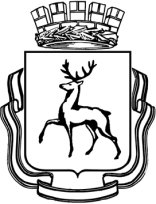 АДМИНИСТРАЦИЯ ГОРОДА НИЖНЕГО НОВГОРОДАПОСТАНОВЛЕНИЕ┌							    ┐О внесении изменений в постановление администрации города НижнегоНовгорода от 27.12.2022 № 7120 В соответствии со статьей 52 Устава города Нижнего Новгорода, Порядком разработки, реализации и оценки эффективности муниципальных программ города Нижнего Новгорода, утвержденным постановлением администрации города Нижнего Новгорода от 08.04.2014 № 1228, администрация города Нижнего Новгорода постановляет: 1. Внести в муниципальную программу «Обеспечение граждан города Нижнего Новгорода доступным и комфортным жильем» на 2023-2028 годы, утвержденную постановлением администрации города Нижнего Новгорода от 27.12.2022 № 7120, следующие изменения: 1.1. Строку «Объемы бюджетных ассигнований Программы за счет средств бюджета города Нижнего Новгорода» раздела 1 изложить в следующей редакции: «».1.2. Таблицу 4 «Ресурсное обеспечение реализации Программы за счет средств бюджета города Нижнего Новгорода» пункта 2.7 раздела 2 изложить в новой редакции согласно приложению № 1.1.3. Строку «Объемы бюджетных ассигнований Подпрограммы 1 за счет средств бюджета города Нижнего Новгорода» пункта 3.1.1 подраздела 3.1 раздела 3 изложить в следующей редакции: «».1.4. Таблицу 5.1 «План реализации Программы на 2024 год» в разделе 5 изложить в новой редакции согласно приложению № 2.2. Управлению информационной политики администрации города Нижнего Новгорода обеспечить опубликование настоящего постановления в официальном печатном средстве массовой информации – газете «День города. Нижний Новгород».3. Юридическому департаменту администрации города Нижнего Новгорода (Витушкина Т.А.)  обеспечить размещение постановления на официальном сайте администрации города Нижнего Новгорода в информационно-телекоммуникационной сети «Интернет». 4. Контроль за исполнением постановления возложить на первого заместителя главы  администрации города Нижнего Новгорода Скалкин Д.А.Глава города	                                                                                     Ю.В.ШалабаевТ.В.Гераськина439 12 24Приложение № 1к постановлению администрации городаот ___________ № _____________Таблица 4Ресурсное обеспечение реализации Программы за счет средств бюджета города Нижнего Новгорода___________________________Приложение № 2к постановлению администрации городаот ___________ № _____________Таблица 5.1План реализации Программы на 2024 год–––––––––––––––––––––––––––––––№Объемы бюджетных ассигнований Программы за счет средств бюджета города Нижнего Новгородаруб.руб.руб.руб.руб.руб.руб.Объемы бюджетных ассигнований Программы за счет средств бюджета города Нижнего НовгородаОтветственный исполнитель (соисполнители)2023год2024год2025год2026год2027год2028годОбъемы бюджетных ассигнований Программы за счет средств бюджета города Нижнего НовгородаВсего, в том числе:4 368 636 524,082 546 420 615,962 825 545 100,00330 836 988,00343 207 784,51356 073 412,89Объемы бюджетных ассигнований Программы за счет средств бюджета города Нижнего НовгородаДС1 432 915 933,86479 451 796,1787 954 500,0067 813 900,0050 647 283,9052 374 603,23Объемы бюджетных ассигнований Программы за счет средств бюджета города Нижнего НовгородаАдминистрации районов города Нижнего Новгорода (ДС)1 948 337 655,58997 168 963,63100 000 000,00100 000 000,0020 765 125,5021 555 989,14Объемы бюджетных ассигнований Программы за счет средств бюджета города Нижнего НовгородаМКУ «ГлавУКС г. Н.Новгорода» (ДС)612 530 959,85960 662 692,502 506 700 700,0032 042 500,00244 377 473,46253 684 869,99Объемы бюджетных ассигнований Программы за счет средств бюджета города Нижнего НовгородаМКУ «Нижегороджилагентство»374 851 974,79109 137 163,66130 889 900,00130 980 588,0027 417 901,6528 457 950,53Объемы бюджетных ассигнований Подпрограммы 1 за счет средств бюджета города Нижнего Новгородаруб.руб.руб.руб.руб.руб.руб.Объемы бюджетных ассигнований Подпрограммы 1 за счет средств бюджета города Нижнего НовгородаОтветственный исполнитель (соисполнители)2023 год2024 год2025 год2026 год2027 год2028 годОбъемы бюджетных ассигнований Подпрограммы 1 за счет средств бюджета города Нижнего НовгородаВсего, в том числе:4 292 474 282,842 464 694 332,432 737 590 600,00263 023 088,00292 560 500,61303 698 809,66Объемы бюджетных ассигнований Подпрограммы 1 за счет средств бюджета города Нижнего НовгородаДС1 356 753 692,62397 725 512,640,000,000,000,00Объемы бюджетных ассигнований Подпрограммы 1 за счет средств бюджета города Нижнего НовгородаАдминистрации районов города Нижнего Новгорода (ДС)1 948 337 655,58997 168 963,63100 000 000,00100 000 000,0020 765 125,5021 555 989,14Объемы бюджетных ассигнований Подпрограммы 1 за счет средств бюджета города Нижнего НовгородаМКУ «ГлавУКС г. Н.Новгорода»612 530 959,85960 662 692,502 506 700 700,0032 042 500,00244 377 473,46253 684 869,99Объемы бюджетных ассигнований Подпрограммы 1 за счет средств бюджета города Нижнего НовгородаМКУ «Нижегороджилагентство»374 851 974,79109 137 163,66130 889 900,00130 980 588,0027 417 901,6528 457 950,53№ п/пКод основного мероприятия целевой статьи расходовНаименование муниципальной программы, подпрограммы, основного мероприятияОтветственный исполнитель, соисполнительРасходы, руб.Расходы, руб.Расходы, руб.Расходы, руб.Расходы, руб.Расходы, руб.№ п/пКод основного мероприятия целевой статьи расходовНаименование муниципальной программы, подпрограммы, основного мероприятияОтветственный исполнитель, соисполнитель2023 год2024 год2025 год2026 год2027 год2028 год12345678910Муниципальная программа «Обеспечение граждан города Нижнего Новгорода доступным и комфортным жильем»Муниципальная программа «Обеспечение граждан города Нижнего Новгорода доступным и комфортным жильем»Муниципальная программа «Обеспечение граждан города Нижнего Новгорода доступным и комфортным жильем»Всего, в том числе:4 368 636 524,082 546 420 615,962 825 545 100,00330 836 988,00343 207 784,51356 073 412,89Муниципальная программа «Обеспечение граждан города Нижнего Новгорода доступным и комфортным жильем»Муниципальная программа «Обеспечение граждан города Нижнего Новгорода доступным и комфортным жильем»Муниципальная программа «Обеспечение граждан города Нижнего Новгорода доступным и комфортным жильем»ДС1 432 915 933,86479 451 796,1787 954 500,0067 813 900,0050 647 283,9052 374 603,23Муниципальная программа «Обеспечение граждан города Нижнего Новгорода доступным и комфортным жильем»Муниципальная программа «Обеспечение граждан города Нижнего Новгорода доступным и комфортным жильем»Муниципальная программа «Обеспечение граждан города Нижнего Новгорода доступным и комфортным жильем»Администрации районов города Нижнего Новгорода (ДС)1 948 337 655,58997 168 963,63100 000 000,00100 000 000,0020 765 125,5021 555 989,14Муниципальная программа «Обеспечение граждан города Нижнего Новгорода доступным и комфортным жильем»Муниципальная программа «Обеспечение граждан города Нижнего Новгорода доступным и комфортным жильем»Муниципальная программа «Обеспечение граждан города Нижнего Новгорода доступным и комфортным жильем»МКУ «ГлавУКС г. Н.Новгорода» (ДС)612 530 959,85960 662 692,502 506 700 700,0032 042 500,00244 377 473,46253 684 869,99Муниципальная программа «Обеспечение граждан города Нижнего Новгорода доступным и комфортным жильем»Муниципальная программа «Обеспечение граждан города Нижнего Новгорода доступным и комфортным жильем»Муниципальная программа «Обеспечение граждан города Нижнего Новгорода доступным и комфортным жильем»МКУ «Нижегороджилагентство» (ДС)374 851 974,79109 137 163,66130 889 900,00130 980 588,0027 417 901,6528 457 950,531.Подпрограмма «Ликвидация аварийного жилищного фонда на территории города»Подпрограмма «Ликвидация аварийного жилищного фонда на территории города»Всего, в том числе:4 292 474 282,842 464 694 332,432 737 590 600,00263 023 088,00292 560 500,61303 698 809,661.Подпрограмма «Ликвидация аварийного жилищного фонда на территории города»Подпрограмма «Ликвидация аварийного жилищного фонда на территории города»ДС1 356 753 692,62397 725 512,640,000,000,000,001.Подпрограмма «Ликвидация аварийного жилищного фонда на территории города»Подпрограмма «Ликвидация аварийного жилищного фонда на территории города»Администрации районов города Нижнего Новгорода (ДС)1 948 337 655,58997 168 963,63100 000 000,00100 000 000,0020 765 125,5021 555 989,141.Подпрограмма «Ликвидация аварийного жилищного фонда на территории города»Подпрограмма «Ликвидация аварийного жилищного фонда на территории города»МКУ «ГлавУКС г. Н.Новгорода» (ДС)612 530 959,85960 662 692,502 506 700 700,0032 042 500,00244 377 473,46253 684 869,991.Подпрограмма «Ликвидация аварийного жилищного фонда на территории города»Подпрограмма «Ликвидация аварийного жилищного фонда на территории города»МКУ «Нижегороджилагентство» (ДС)374 851 974,79109 137 163,66130 889 900,00130 980 588,0027 417 901,6528 457 950,531.1.09 1 01 00000Выплата собственникам возмещения за изымаемые для муниципальных нужд жилые помещенияВсего, в том числе:1 948 337 655,58997 168 963,63100 000 000,00100 000 000,0020 765 125,5021 555 989,141.1.09 1 01 00000Выплата собственникам возмещения за изымаемые для муниципальных нужд жилые помещенияАдминистрации районов города Нижнего Новгорода (ДС)1 948 337 655,58997 168 963,63100 000 000,00100 000 000,0020 765 125,5021 555 989,141.2.09 1 02 00000Приобретение жилых помещенийВсего, в том числе:373 031 974,79105 605 563,66126 965 900,00127 056 588,0026 364 628,4827 368 755,611.2.09 1 02 00000Приобретение жилых помещенийМКУ «Нижегороджилагентство» (ДС)373 031 974,79105 605 563,66126 965 900,00127 056 588,0026 364 628,4827 368 755,611.3.09 1 04 00000Оценка недвижимости, признание прав и регулирование отношений по государственной и муниципальной собственности, мероприятия в области строительства, архитектуры и градостроительстваВсего, в том числе:1 820 000,003 531 600,003 924 000,003 924 000,001 053 273,171 089 194,921.3.09 1 04 00000Оценка недвижимости, признание прав и регулирование отношений по государственной и муниципальной собственности, мероприятия в области строительства, архитектуры и градостроительстваМКУ «Нижегороджилагентство» (ДС)1 820 000,003 531 600,003 924 000,003 924 000,001 053 273,171 089 194,921.4.09 1 07 00000Строительство многоквартирных жилых домовВсего, в том числе:612 530 959,85960 662 692,502 506 700 700,0032 042 500,00244 377 473,46253 684 869,991.4.09 1 07 00000Строительство многоквартирных жилых домовМКУ «ГлавУКС г. Н.Новгорода» (ДС)612 530 959,85960 662 692,502 506 700 700,0032 042 500,00244 377 473,46253 684 869,991.5.09 1 F3 00000Реализация федерального проекта «Обеспечение устойчивого сокращения непригодного для проживания жилищного фонда»Всего, в том числе:1 356 753 692,62397 725 512,640,000,000,000,001.5.09 1 F3 00000Реализация федерального проекта «Обеспечение устойчивого сокращения непригодного для проживания жилищного фонда»ДС1 356 753 692,62397 725 512,640,000,000,000,002Подпрограмма «Оказание мер государственной поддержки отдельным категориям граждан для улучшения жилищных условий»Подпрограмма «Оказание мер государственной поддержки отдельным категориям граждан для улучшения жилищных условий»Всего, в том числе:76 162 241,2481 726 283,5387 954 500,0067 813 900,0050 647 283,9052 374 603,232Подпрограмма «Оказание мер государственной поддержки отдельным категориям граждан для улучшения жилищных условий»Подпрограмма «Оказание мер государственной поддержки отдельным категориям граждан для улучшения жилищных условий»ДС76 162 241,2481 726 283,5387 954 500,0067 813 900,0050 647 283,9052 374 603,232.1.09 2 01 00000Предоставление социальной поддержки молодым семьямВсего, в том числе:11 252 839,2418 180 083,5315 643 000,0015 910 100,006 695 774,556 924 133,112.1.09 2 01 00000Предоставление социальной поддержки молодым семьямДС11 252 839,2418 180 083,5315 643 000,0015 910 100,006 695 774,556 924 133,112.2.09 2 02 00000Предоставление социальных выплат и компенсационных выплат гражданамВсего, в том числе:27 997 432,0035 113 000,0040 313 000,0040 313 000,0020 508 925,5021 208 379,862.2.09 2 02 00000Предоставление социальных выплат и компенсационных выплат гражданамДС27 997 432,0035 113 000,0040 313 000,0040 313 000,0020 508 925,5021 208 379,862.3.09 2 03 00000Выполнение государственных обязательств по обеспечению жилыми помещениями отдельных категорий гражданВсего, в том числе:36 911 970,0028 433 200,0031 998 500,0011 590 800,0023 442 583,8524 242 090,262.3.09 2 03 00000Выполнение государственных обязательств по обеспечению жилыми помещениями отдельных категорий гражданДС36 911 970,0028 433 200,0031 998 500,0011 590 800,0023 442 583,8524 242 090,26№ п/пКод основного мероприятия целевой статьи расходовНаименование подпрограммы, задачи, основного мероприятия, мероприятияОтветственный за выполнение мероприятияСрокСрокПоказатели непосредственного результата реализации мероприятия (далее – ПНР)Показатели непосредственного результата реализации мероприятия (далее – ПНР)Показатели непосредственного результата реализации мероприятия (далее – ПНР)Объемы финансового обеспечения, руб.Объемы финансового обеспечения, руб.Объемы финансового обеспечения, руб.Объемы финансового обеспечения, руб.№ п/пКод основного мероприятия целевой статьи расходовНаименование подпрограммы, задачи, основного мероприятия, мероприятияОтветственный за выполнение мероприятияначала реализацииокончания реализацииПоказатели непосредственного результата реализации мероприятия (далее – ПНР)Показатели непосредственного результата реализации мероприятия (далее – ПНР)Показатели непосредственного результата реализации мероприятия (далее – ПНР)Объемы финансового обеспечения, руб.Объемы финансового обеспечения, руб.Объемы финансового обеспечения, руб.Объемы финансового обеспечения, руб.№ п/пКод основного мероприятия целевой статьи расходовНаименование подпрограммы, задачи, основного мероприятия, мероприятияОтветственный за выполнение мероприятияначала реализацииокончания реализацииНаименование ПНРЕд. изм.ЗначениеСобственные городские средстваСредства областного бюджетаСредства федерального бюджетаСредства Фонда содействия реформированию ЖКХ12345678910111213Всего по муниципальной программе Всего по муниципальной программе Всего по муниципальной программе Всего по муниципальной программе Всего по муниципальной программе Всего по муниципальной программе Всего по муниципальной программе Всего по муниципальной программе Всего по муниципальной программе 475 561 271,861 792 965 364,9129 651 282,26171 208 569,731.Подпрограмма «Ликвидация аварийного жилищного фонда на территории города»Подпрограмма «Ликвидация аварийного жилищного фонда на территории города»Подпрограмма «Ликвидация аварийного жилищного фонда на территории города»Подпрограмма «Ликвидация аварийного жилищного фонда на территории города»Подпрограмма «Ликвидация аварийного жилищного фонда на территории города»Подпрограмма «Ликвидация аварийного жилищного фонда на территории города»Подпрограмма «Ликвидация аварийного жилищного фонда на территории города»Подпрограмма «Ликвидация аварийного жилищного фонда на территории города»442 731 486,761 780 236 579,330,00171 208 569,73 Задача. Улучшение жилищных условий граждан, проживающих в жилых домах, не отвечающих установленным санитарным и техническим требованиям. Задача. Улучшение жилищных условий граждан, проживающих в жилых домах, не отвечающих установленным санитарным и техническим требованиям. Задача. Улучшение жилищных условий граждан, проживающих в жилых домах, не отвечающих установленным санитарным и техническим требованиям. Задача. Улучшение жилищных условий граждан, проживающих в жилых домах, не отвечающих установленным санитарным и техническим требованиям. Задача. Улучшение жилищных условий граждан, проживающих в жилых домах, не отвечающих установленным санитарным и техническим требованиям. Задача. Улучшение жилищных условий граждан, проживающих в жилых домах, не отвечающих установленным санитарным и техническим требованиям. Задача. Улучшение жилищных условий граждан, проживающих в жилых домах, не отвечающих установленным санитарным и техническим требованиям. Задача. Улучшение жилищных условий граждан, проживающих в жилых домах, не отвечающих установленным санитарным и техническим требованиям. Задача. Улучшение жилищных условий граждан, проживающих в жилых домах, не отвечающих установленным санитарным и техническим требованиям.442 731 486,761 780 236 579,330,00171 208 569,731.1.09 1 01 00000Основное мероприятие. Выплата собственникам возмещения за изымаемые для муниципальных нужд помещенияОсновное мероприятие. Выплата собственникам возмещения за изымаемые для муниципальных нужд помещенияОсновное мероприятие. Выплата собственникам возмещения за изымаемые для муниципальных нужд помещенияОсновное мероприятие. Выплата собственникам возмещения за изымаемые для муниципальных нужд помещенияОсновное мероприятие. Выплата собственникам возмещения за изымаемые для муниципальных нужд помещенияОсновное мероприятие. Выплата собственникам возмещения за изымаемые для муниципальных нужд помещенияОсновное мероприятие. Выплата собственникам возмещения за изымаемые для муниципальных нужд помещения364 191 203,90680 854 680,700,0072 145 845,261.1.1.Выплата собственникам возмещения за изымаемые жилые помещения, признанные в установленном порядке непригодными для проживания и аварийнымиВыплата собственникам возмещения за изымаемые жилые помещения, признанные в установленном порядке непригодными для проживания и аварийнымиОтдел планирования и финансирования  ДС01.01.202431.12.2024Количество выплат собственникам жилых помещений по заключенным соглашениям об изъятииЕд.413 583 418,890,000,000,001.1.1.Выплата собственникам возмещения за изымаемые жилые помещения, признанные в установленном порядке непригодными для проживания и аварийнымиВыплата собственникам возмещения за изымаемые жилые помещения, признанные в установленном порядке непригодными для проживания и аварийнымиАдминистрации районов города Нижнего Новгорода, в том числе: 01.01.202431.12.2024Количество выплат собственникам жилых помещений по заключенным соглашениям об изъятииЕд.33105 140 351,510,000,000,001.1.1.Выплата собственникам возмещения за изымаемые жилые помещения, признанные в установленном порядке непригодными для проживания и аварийнымиВыплата собственникам возмещения за изымаемые жилые помещения, признанные в установленном порядке непригодными для проживания и аварийнымиАдминистрация Ленинского района01.01.202431.12.2024Количество выплат собственникам жилых помещений по заключенным соглашениям об изъятииЕд.919 239 430,390,000,000,001.1.1.Выплата собственникам возмещения за изымаемые жилые помещения, признанные в установленном порядке непригодными для проживания и аварийнымиВыплата собственникам возмещения за изымаемые жилые помещения, признанные в установленном порядке непригодными для проживания и аварийнымиАдминистрация Московского района01.01.202431.12.2024Количество выплат собственникам жилых помещений по заключенным соглашениям об изъятииЕд.15 725 500,000,000,000,001.1.1.Выплата собственникам возмещения за изымаемые жилые помещения, признанные в установленном порядке непригодными для проживания и аварийнымиВыплата собственникам возмещения за изымаемые жилые помещения, признанные в установленном порядке непригодными для проживания и аварийнымиАдминистрация Нижегородского района01.01.202431.12.2024Количество выплат собственникам жилых помещений по заключенным соглашениям об изъятииЕд.311 573 245,130,000,000,001.1.1.Выплата собственникам возмещения за изымаемые жилые помещения, признанные в установленном порядке непригодными для проживания и аварийнымиВыплата собственникам возмещения за изымаемые жилые помещения, признанные в установленном порядке непригодными для проживания и аварийнымиАдминистрация Советского района01.01.202431.12.2024Количество выплат собственникам жилых помещений по заключенным соглашениям об изъятииЕд.00,000,000,000,001.1.1.Выплата собственникам возмещения за изымаемые жилые помещения, признанные в установленном порядке непригодными для проживания и аварийнымиВыплата собственникам возмещения за изымаемые жилые помещения, признанные в установленном порядке непригодными для проживания и аварийнымиАдминистрация Автозаводского района01.01.202431.12.2024Количество выплат собственникам жилых помещений по заключенным соглашениям об изъятииЕд.112 740,000,000,000,001.1.1.Выплата собственникам возмещения за изымаемые жилые помещения, признанные в установленном порядке непригодными для проживания и аварийнымиВыплата собственникам возмещения за изымаемые жилые помещения, признанные в установленном порядке непригодными для проживания и аварийнымиАдминистрация Приокского района01.01.202431.12.2024Количество выплат собственникам жилых помещений по заключенным соглашениям об изъятииЕд.16 214 900,000,000,000,001.1.1.Выплата собственникам возмещения за изымаемые жилые помещения, признанные в установленном порядке непригодными для проживания и аварийнымиВыплата собственникам возмещения за изымаемые жилые помещения, признанные в установленном порядке непригодными для проживания и аварийнымиАдминистрация Канавинского района01.01.202431.12.2024Количество выплат собственникам жилых помещений по заключенным соглашениям об изъятииЕд.1758 865 535,990,000,000,001.1.1.Выплата собственникам возмещения за изымаемые жилые помещения, признанные в установленном порядке непригодными для проживания и аварийнымиВыплата собственникам возмещения за изымаемые жилые помещения, признанные в установленном порядке непригодными для проживания и аварийнымиАдминистрация Сормовского района01.01.202431.12.2024Количество выплат собственникам жилых помещений по заключенным соглашениям об изъятииЕд.13 509 000,000,000,000,001.1.2.Выплата возмещения за изымаемые жилые помещения для переселения граждан из признанных аварийными многоквартирных домах № 43а литеры В,В1, № 47 литеры Б,Б1 по улице Алексеевская, № 10а, №6,№ 12 по улице Студеная Выплата возмещения за изымаемые жилые помещения для переселения граждан из признанных аварийными многоквартирных домах № 43а литеры В,В1, № 47 литеры Б,Б1 по улице Алексеевская, № 10а, №6,№ 12 по улице Студеная Администрация Нижегородского района01.01.202431.12.2024Количество выплат собственникам жилых помещений по заключенным соглашениям об изъятииЕд.11723 183,9871 595 213,740,000,001.1.3.Выплата  возмещения за изымаемые жилые помещения для переселения граждан из признанных аварийными многоквартирных домов, расположенных по адресу: г.Н.Новгород, ул.Лобачевского дом7 литера А, ул.Углова дом 4 литера А, ул.Орджоникидзе дом 11 литера АВыплата  возмещения за изымаемые жилые помещения для переселения граждан из признанных аварийными многоквартирных домов, расположенных по адресу: г.Н.Новгород, ул.Лобачевского дом7 литера А, ул.Углова дом 4 литера А, ул.Орджоникидзе дом 11 литера ААдминистрация Сормовского района19.03.202431.12.2024Количество выплат собственникам жилых помещений по заключенным соглашениям об изъятииЕд.359 440,0013 543 137,670,000,001.1.4.Выплата  возмещения за изымаемые жилые помещения из признанных аварийными многоквартирных домов, расположенных по адресу: г.Н.Новгород, ул. Совнаркомовская, д. 5, литера А и ул. Керченская, д. 5, литера АВыплата  возмещения за изымаемые жилые помещения из признанных аварийными многоквартирных домов, расположенных по адресу: г.Н.Новгород, ул. Совнаркомовская, д. 5, литера А и ул. Керченская, д. 5, литера ААдминистрация Канавинского района09.02.202431.12.2024Количество выплат собственникам жилых помещений по заключенным соглашениям об изъятииЕд.9135 091 619,003 870 405,000,000,001.1.4.Выплата  возмещения за изымаемые жилые помещения из признанных аварийными многоквартирных домов, расположенных по адресу: г.Н.Новгород, ул. Совнаркомовская, д. 5, литера А и ул. Керченская, д. 5, литера АВыплата  возмещения за изымаемые жилые помещения из признанных аварийными многоквартирных домов, расположенных по адресу: г.Н.Новгород, ул. Совнаркомовская, д. 5, литера А и ул. Керченская, д. 5, литера АОтдел планирования и финансирования  ДС09.02.202431.12.2024Количество выплат собственникам жилых помещений по заключенным соглашениям об изъятииЕд.90,0072 506 840,000,000,001.1.5.Выплата  возмещения за изымаемые жилые помещения для переселения граждан из признанного аварийным многоквартирного дома, расположенного по адресу: г.Н.Новгород,  ул. Героя Давыдова, 18Выплата  возмещения за изымаемые жилые помещения для переселения граждан из признанного аварийным многоквартирного дома, расположенного по адресу: г.Н.Новгород,  ул. Героя Давыдова, 18Администрация Московского района28.03.202431.12.2024Количество выплат собственникам жилых помещений по заключенным соглашениям об изъятииЕд.816 746 000,000,000,000,001.1.6.Выплата  возмещения за изымаемые жилые помещения для переселения граждан из признанного аварийным многоквартирного дома, расположенного по адресу: г. Н. Новгород,  ул. Пискунова, 18Выплата  возмещения за изымаемые жилые помещения для переселения граждан из признанного аварийным многоквартирного дома, расположенного по адресу: г. Н. Новгород,  ул. Пискунова, 18Администрация Нижегородского района15.02.202431.12.2024Количество выплат собственникам жилых помещений по заключенным соглашениям об изъятииЕд.46 558 356,000,000,000,001.1.7.Расходы по переселению граждан из признанного аварийным жилого дома №15 литер А по ул. ЛомоносоваРасходы по переселению граждан из признанного аварийным жилого дома №15 литер А по ул. ЛомоносоваАдминистрация Советского района07.03.202431.12.2024Количество выплат собственникам жилых помещений Ед.504 604 280,90455 823 808,760,000,001.1.8.Выплата возмещения за изымаемые жилые помещения для переселения граждан из признанных аварийными многоквартирных домов № 5 и № 24  по ул.Гаршина Выплата возмещения за изымаемые жилые помещения для переселения граждан из признанных аварийными многоквартирных домов № 5 и № 24  по ул.Гаршина Администрация Нижегородского района31.12.2024Количество выплат собственникам жилых помещений по заключенным соглашениям об изъятииЕд.979 800 000,000,000,000,001.1.9.Обеспечение реализации федерального проекта «Обеспечение устойчивого сокращения непригодного для проживания жилищного фонда» за счет собственных городских средствОбеспечение реализации федерального проекта «Обеспечение устойчивого сокращения непригодного для проживания жилищного фонда» за счет собственных городских средствУправление по учету и распределения жилья ДСКоличество реализуемых этапов Ед.2313 754,5331 061 698,050,000,001.1.9.Обеспечение реализации федерального проекта «Обеспечение устойчивого сокращения непригодного для проживания жилищного фонда» за счет собственных городских средствОбеспечение реализации федерального проекта «Обеспечение устойчивого сокращения непригодного для проживания жилищного фонда» за счет собственных городских средствАдминистрации районов города Нижнего Новгорода, в том числе:Количество реализуемых этапов Ед.274 402,697 365 865,680,000,001.1.9.Обеспечение реализации федерального проекта «Обеспечение устойчивого сокращения непригодного для проживания жилищного фонда» за счет собственных городских средствОбеспечение реализации федерального проекта «Обеспечение устойчивого сокращения непригодного для проживания жилищного фонда» за счет собственных городских средствАдминистрация Нижегородского районаКоличество реализуемых этапов Ед.216 916,421 674 725,900,000,001.1.9.Обеспечение реализации федерального проекта «Обеспечение устойчивого сокращения непригодного для проживания жилищного фонда» за счет собственных городских средствОбеспечение реализации федерального проекта «Обеспечение устойчивого сокращения непригодного для проживания жилищного фонда» за счет собственных городских средствАдминистрация Сормовского районаКоличество реализуемых этапов Ед.29 543,20944 776,250,000,001.1.9.Обеспечение реализации федерального проекта «Обеспечение устойчивого сокращения непригодного для проживания жилищного фонда» за счет собственных городских средствОбеспечение реализации федерального проекта «Обеспечение устойчивого сокращения непригодного для проживания жилищного фонда» за счет собственных городских средствАдминистрация Автозаводского районаКоличество реализуемых этапов Ед.23 294,94326 199,060,000,001.1.9.Обеспечение реализации федерального проекта «Обеспечение устойчивого сокращения непригодного для проживания жилищного фонда» за счет собственных городских средствОбеспечение реализации федерального проекта «Обеспечение устойчивого сокращения непригодного для проживания жилищного фонда» за счет собственных городских средствАдминистрация Канавинского районаКоличество реализуемых этапов Ед.244 648,134 420 164,470,000,001.1.10.Выплата  возмещения за изымаемые жилые помещения для переселения граждан из признанного аварийным многоквартирного дома, расположенного по адресу: кп Зелёный город, пос. Звезда, д.1Выплата  возмещения за изымаемые жилые помещения для переселения граждан из признанного аварийным многоквартирного дома, расположенного по адресу: кп Зелёный город, пос. Звезда, д.1Отдел планирования и финансирования  ДС10.06.202431.12.2024Количество выплат собственникам жилых помещений Ед.12392 056,2025 087 711,800,000,00Выплата собственникам возмещения за изымаемые жилые помещения в рамках реализации 1 этапа региональной адресной программы «Переселение граждан на территории Нижегородской области в период с 2024 по 2028 годы из аварийного жилищного фонда,признанного таковым с 1 января 2017 г. до 1 января 2022 г.»Выплата собственникам возмещения за изымаемые жилые помещения в рамках реализации 1 этапа региональной адресной программы «Переселение граждан на территории Нижегородской области в период с 2024 по 2028 годы из аварийного жилищного фонда,признанного таковым с 1 января 2017 г. до 1 января 2022 г.»Отдел планирования и финансирования  ДС31.05.202431.12.2024Количество выплат собственникам жилых помещений Ед.601 104 340,200,000,0072 145 845,261.2.09 1 02 00000Приобретение жилых помещенийПриобретение жилых помещенийПриобретение жилых помещенийПриобретение жилых помещенийПриобретение жилых помещенийПриобретение жилых помещенийПриобретение жилых помещений58 632 975,6674 090 244,950,000,001.2.1.Содержание учреждения, осуществляющего деятельность по приобретению в муниципальную собственность жилых помещений в целях переселения граждан из аварийного жилищного фонда Содержание учреждения, осуществляющего деятельность по приобретению в муниципальную собственность жилых помещений в целях переселения граждан из аварийного жилищного фонда МКУ «Нижегороджилагентство»01.01.202431.12.2024Количество учрежденийЕд.126 561 794,970,000,000,001.2.2.Приобретение в муниципальную собственность жилых помещений для предоставления на условиях социального найма гражданам, проживающим в жилых помещениях, признанных в установленном порядке непригодными для проживания и аварийными Приобретение в муниципальную собственность жилых помещений для предоставления на условиях социального найма гражданам, проживающим в жилых помещениях, признанных в установленном порядке непригодными для проживания и аварийными Управление по учету и распределению жилья ДС01.01.202431.12.2024Количество приобретенных жилых помещенийЕд.11 000 000,000,000,000,001.2.3.Обеспечение реализации федерального проекта «Обеспечение устойчивого сокращения непригодного для проживания жилищного фонда» за счет собственных городских средствОбеспечение реализации федерального проекта «Обеспечение устойчивого сокращения непригодного для проживания жилищного фонда» за счет собственных городских средствМКУ «Нижегороджилагентство»01.01.202431.12.2024Количество реализуемых этапов Ед.1410 513,8940 399 411,750,000,001.2.4.Приобретение жилых помещений для предоставления гражданам, проживающим в признанных аварийными многоквартирных домах № 43а литеры В, В1, № 47 литеры Б, Б1 по улице Алексеевская, № 10а, №6, № 12 по улице Студеная Приобретение жилых помещений для предоставления гражданам, проживающим в признанных аварийными многоквартирных домах № 43а литеры В, В1, № 47 литеры Б, Б1 по улице Алексеевская, № 10а, №6, № 12 по улице Студеная МКУ «Нижегороджилагентство»19.01.202430.03.2024Оплата муниципального контракта, заключенного в прошлом году%10037 925,003 754 575,000,000,001.2.5.Приобретение жилых помещений для предоставления гражданам, проживающим в признанном аварийном многоквартирном доме, расположенного по адресу: кп Зелёный город, пос. Звезда, д.1Приобретение жилых помещений для предоставления гражданам, проживающим в признанном аварийном многоквартирном доме, расположенного по адресу: кп Зелёный город, пос. Звезда, д.1МКУ «Нижегороджилагентство»26.06.202431.12.2024Количество приобретенных жилых помещенийЕд.4163 741,8029 936 258,200,000,00Приобретение жилых помещений для предоставления гражданам, проживающим в признанном аварийном многоквартирном доме, расположенного по адресу: г. Нижний Новгород, ул.Березовская, д.82Приобретение жилых помещений для предоставления гражданам, проживающим в признанном аварийном многоквартирном доме, расположенного по адресу: г. Нижний Новгород, ул.Березовская, д.82МКУ «Нижегороджилагентство»18.06.202431.12.2024Количество приобретенных жилых помещенийЕд.730 459 000,000,000,000,001.3.09 1 04 00000Основное мероприятие. Оценка недвижимости, признание прав и регулирование отношений по государственной и муниципальной собственности, мероприятия в области строительства, архитектуры и градостроительстваОсновное мероприятие. Оценка недвижимости, признание прав и регулирование отношений по государственной и муниципальной собственности, мероприятия в области строительства, архитектуры и градостроительстваОсновное мероприятие. Оценка недвижимости, признание прав и регулирование отношений по государственной и муниципальной собственности, мероприятия в области строительства, архитектуры и градостроительстваОсновное мероприятие. Оценка недвижимости, признание прав и регулирование отношений по государственной и муниципальной собственности, мероприятия в области строительства, архитектуры и градостроительстваОсновное мероприятие. Оценка недвижимости, признание прав и регулирование отношений по государственной и муниципальной собственности, мероприятия в области строительства, архитектуры и градостроительстваОсновное мероприятие. Оценка недвижимости, признание прав и регулирование отношений по государственной и муниципальной собственности, мероприятия в области строительства, архитектуры и градостроительстваОсновное мероприятие. Оценка недвижимости, признание прав и регулирование отношений по государственной и муниципальной собственности, мероприятия в области строительства, архитектуры и градостроительства3 349 400,000,000,000,001.3.1.Определение рыночной стоимости объектов недвижимости (в т.ч. изымаемых и предоставляемых взамен изымаемых  объектов недвижимости)Определение рыночной стоимости объектов недвижимости (в т.ч. изымаемых и предоставляемых взамен изымаемых  объектов недвижимости)МКУ «Нижегороджилагентство»01.01.202431.12.2024Количество муниципальных контрактов на определение размера возмещения собственникам помещенийШт.563 349 400,000,000,000,001.3.1.Определение рыночной стоимости объектов недвижимости (в т.ч. изымаемых и предоставляемых взамен изымаемых  объектов недвижимости)Определение рыночной стоимости объектов недвижимости (в т.ч. изымаемых и предоставляемых взамен изымаемых  объектов недвижимости)МКУ «Нижегороджилагентство»01.01.202431.12.2024Количество муниципальных контрактов на определение размера возмещения собственникам помещенийШт.563 349 400,000,000,000,001.4.09 1 07 00000Основное мероприятие. Строительство многоквартирных жилых домовОсновное мероприятие. Строительство многоквартирных жилых домовОсновное мероприятие. Строительство многоквартирных жилых домовОсновное мероприятие. Строительство многоквартирных жилых домовОсновное мероприятие. Строительство многоквартирных жилых домовОсновное мероприятие. Строительство многоквартирных жилых домовОсновное мероприятие. Строительство многоквартирных жилых домов14 695 212,28936 672 800,000,000,001.4.1.Строительство многоквартирных домов для переселения граждан из аварийных жилых домов, признанных таковыми после 1 января 20217 года до 1 января 2022 годаСтроительство многоквартирных домов для переселения граждан из аварийных жилых домов, признанных таковыми после 1 января 20217 года до 1 января 2022 годаМКУ «ГлавУКС г. Н.Новгорода»01.01.202431.12.2024Разработка ППМЕд.15 122 689,160,000,000,001.4.2.Строительство многоквартирного дома, расположенного по адресу: г. Нижний Новгород, Автозаводский район,  ул. Садовая, около дома № 24Строительство многоквартирного дома, расположенного по адресу: г. Нижний Новгород, Автозаводский район,  ул. Садовая, около дома № 24МКУ «ГлавУКС г. Н.Новгорода»09.04.202431.12.2024Заключение муниципальных контрактов на  проектирование и строительство МКД (авансирование)Ед.12 027 294,53191 298 969,630,000,001.4.3.Строительство многоквартирного дома, расположенного по адресу: г. Нижний Новгород, Приокский район,  ул. 40 лет Победы (рядом с  домами № 12 и № 13, западнее торцов зданий на 23 метра)Строительство многоквартирного дома, расположенного по адресу: г. Нижний Новгород, Приокский район,  ул. 40 лет Победы (рядом с  домами № 12 и № 13, западнее торцов зданий на 23 метра)МКУ «ГлавУКС г. Н.Новгорода»09.04.202431.12.2024Заключение муниципальных контрактов на  проектирование и строительство МКД (авансирование)Ед.15 274 546,83522 180 135,430,000,001.4.4.Строительство многоквартирного дома, расположенного по адресу: г.Нижний Новгород, Сормовский район,  ул. Зайцева (рядом с  домом № 22)Строительство многоквартирного дома, расположенного по адресу: г.Нижний Новгород, Сормовский район,  ул. Зайцева (рядом с  домом № 22)МКУ «ГлавУКС г. Н.Новгорода»08.04.202431.12.2024Заключение муниципальных контрактов на  проектирование и строительство МКД (авансирование)Ед.12 254 481,76223 193 694,940,000,001.4.5.Строительство двух многоквартирных домов, расположенных по адресу: г.Н.Новгород, ул.Беломорская, 2Строительство двух многоквартирных домов, расположенных по адресу: г.Н.Новгород, ул.Беломорская, 2МКУ «ГлавУКС г. Н.Новгорода»22.02.202431.12.2024Разработанный проект планировки и межеванияЕд.116 200,000,000,000,001.5.09 1 F3 00000 Основное мероприятие. Реализация федерального проекта «Обеспечение устойчивого сокращения непригодного для проживания жилищного фонда»Основное мероприятие. Реализация федерального проекта «Обеспечение устойчивого сокращения непригодного для проживания жилищного фонда»Основное мероприятие. Реализация федерального проекта «Обеспечение устойчивого сокращения непригодного для проживания жилищного фонда»Основное мероприятие. Реализация федерального проекта «Обеспечение устойчивого сокращения непригодного для проживания жилищного фонда»Основное мероприятие. Реализация федерального проекта «Обеспечение устойчивого сокращения непригодного для проживания жилищного фонда»Основное мероприятие. Реализация федерального проекта «Обеспечение устойчивого сокращения непригодного для проживания жилищного фонда»Основное мероприятие. Реализация федерального проекта «Обеспечение устойчивого сокращения непригодного для проживания жилищного фонда»1 862 694,9288 618 853,680,0099 062 724,471.5.1.Выплата собственникам возмещения за изымаемые жилые помещения в рамках реализации 3 этапа Региональной адресной программыВыплата собственникам возмещения за изымаемые жилые помещения в рамках реализации 3 этапа Региональной адресной программыУправление по учету и распределения жилья ДС01.01.202431.12.2024Количество выплат собственникам жилых помещений по заключенным соглашениям об изъятииЕд.439 736,021 867 375,800,005 353 862,501.5.1.Выплата собственникам возмещения за изымаемые жилые помещения в рамках реализации 3 этапа Региональной адресной программыВыплата собственникам возмещения за изымаемые жилые помещения в рамках реализации 3 этапа Региональной адресной программыАдминистрации районов города Нижнего Новгорода, в том числе:01.01.202431.12.2024Количество выплат собственникам жилых помещений по заключенным соглашениям об изъятииЕд.237059,08111177,2303501106,571.5.1.Выплата собственникам возмещения за изымаемые жилые помещения в рамках реализации 3 этапа Региональной адресной программыВыплата собственникам возмещения за изымаемые жилые помещения в рамках реализации 3 этапа Региональной адресной программыАдминистрация Московского района01.01.202431.12.2024Количество выплат собственникам жилых помещений по заключенным соглашениям об изъятииЕд.00,000,000,000,001.5.1.Выплата собственникам возмещения за изымаемые жилые помещения в рамках реализации 3 этапа Региональной адресной программыВыплата собственникам возмещения за изымаемые жилые помещения в рамках реализации 3 этапа Региональной адресной программыАдминистрация Нижегородского района01.01.202431.12.2024Количество выплат собственникам жилых помещений по заключенным соглашениям об изъятииЕд.237 059,08111 177,230,003 501 106,571.5.2.Выплата собственникам возмещения за изымаемые жилые помещения в рамках реализации 4 этапа Региональной адресной программыВыплата собственникам возмещения за изымаемые жилые помещения в рамках реализации 4 этапа Региональной адресной программыУправление по учету и распределения жилья ДС01.01.202431.12.2024Количество выплат собственникам жилых помещений по заключенным соглашениям об изъятииЕд.661 146 181,2784 721 145,010,0028 794 774,861.5.2.Выплата собственникам возмещения за изымаемые жилые помещения в рамках реализации 4 этапа Региональной адресной программыВыплата собственникам возмещения за изымаемые жилые помещения в рамках реализации 4 этапа Региональной адресной программыАдминистрации районов города Нижнего Новгорода, в том числе:01.01.202431.12.2024Количество выплат собственникам жилых помещений по заключенным соглашениям об изъятииЕд.14337 971,251 013 913,740,0032 445 239,691.5.2.Выплата собственникам возмещения за изымаемые жилые помещения в рамках реализации 4 этапа Региональной адресной программыВыплата собственникам возмещения за изымаемые жилые помещения в рамках реализации 4 этапа Региональной адресной программыАдминистрация Московского района01.01.202431.12.2024Количество выплат собственникам жилых помещений по заключенным соглашениям об изъятииЕд.12 631,897 895,670,00252 661,441.5.2.Выплата собственникам возмещения за изымаемые жилые помещения в рамках реализации 4 этапа Региональной адресной программыВыплата собственникам возмещения за изымаемые жилые помещения в рамках реализации 4 этапа Региональной адресной программыАдминистрация Приокского района01.01.202431.12.2024Количество выплат собственникам жилых помещений по заключенным соглашениям об изъятииЕд.00,000,000,000,001.5.2.Выплата собственникам возмещения за изымаемые жилые помещения в рамках реализации 4 этапа Региональной адресной программыВыплата собственникам возмещения за изымаемые жилые помещения в рамках реализации 4 этапа Региональной адресной программыАдминистрация Автозаводского района01.01.202431.12.2024Количество выплат собственникам жилых помещений по заключенным соглашениям об изъятииЕд.253 450,06160 350,180,005 131 205,761.5.2.Выплата собственникам возмещения за изымаемые жилые помещения в рамках реализации 4 этапа Региональной адресной программыВыплата собственникам возмещения за изымаемые жилые помещения в рамках реализации 4 этапа Региональной адресной программыАдминистрация Канавинского района01.01.202431.12.2024Количество выплат собственникам жилых помещений по заключенным соглашениям об изъятииЕд.4104 731,97314 195,890,0010 054 268,541.5.2.Выплата собственникам возмещения за изымаемые жилые помещения в рамках реализации 4 этапа Региональной адресной программыВыплата собственникам возмещения за изымаемые жилые помещения в рамках реализации 4 этапа Региональной адресной программыАдминистрация Нижегородского района01.01.202431.12.2024Количество выплат собственникам жилых помещений по заключенным соглашениям об изъятииЕд.4142 240,52426 721,590,0013 655 090,621.5.2.Выплата собственникам возмещения за изымаемые жилые помещения в рамках реализации 4 этапа Региональной адресной программыВыплата собственникам возмещения за изымаемые жилые помещения в рамках реализации 4 этапа Региональной адресной программыАдминистрация Сормовского района01.01.202431.12.2024Количество выплат собственникам жилых помещений по заключенным соглашениям об изъятииЕд.334 916,81104 750,410,003 352 013,331.5.3.Приобретение жилых помещений у застройщиков или иных лиц, не являющихся застройщиками, в многоквартирных домах в рамках реализации 4 этапа Региональной адресной программыПриобретение жилых помещений у застройщиков или иных лиц, не являющихся застройщиками, в многоквартирных домах в рамках реализации 4 этапа Региональной адресной программыМКУ «Нижегороджилагентство»01.01.202431.12.2024Оплата муниципальных контрактов, заключенных в прошлом году%100301 747,30905 241,900,0028 967 740,851.5.3.Приобретение жилых помещений у застройщиков или иных лиц, не являющихся застройщиками, в многоквартирных домах в рамках реализации 4 этапа Региональной адресной программыПриобретение жилых помещений у застройщиков или иных лиц, не являющихся застройщиками, в многоквартирных домах в рамках реализации 4 этапа Региональной адресной программыМКУ «Нижегороджилагентство»01.01.202431.12.2024Количество приобретенных благоустроенных жилых помещенийЕд.7301 747,30905 241,900,0028 967 740,852.Подпрограмма «Оказание мер государственной поддержки отдельным категориям граждан для улучшения жилищных условий»Подпрограмма «Оказание мер государственной поддержки отдельным категориям граждан для улучшения жилищных условий»Подпрограмма «Оказание мер государственной поддержки отдельным категориям граждан для улучшения жилищных условий»Подпрограмма «Оказание мер государственной поддержки отдельным категориям граждан для улучшения жилищных условий»Подпрограмма «Оказание мер государственной поддержки отдельным категориям граждан для улучшения жилищных условий»Подпрограмма «Оказание мер государственной поддержки отдельным категориям граждан для улучшения жилищных условий»Подпрограмма «Оказание мер государственной поддержки отдельным категориям граждан для улучшения жилищных условий»Подпрограмма «Оказание мер государственной поддержки отдельным категориям граждан для улучшения жилищных условий»32 829 785,1012 728 785,5829 651 282,260,00Задача. Предоставление социальной поддержки отдельным категориям граждан для решения жилищных проблемЗадача. Предоставление социальной поддержки отдельным категориям граждан для решения жилищных проблемЗадача. Предоставление социальной поддержки отдельным категориям граждан для решения жилищных проблемЗадача. Предоставление социальной поддержки отдельным категориям граждан для решения жилищных проблемЗадача. Предоставление социальной поддержки отдельным категориям граждан для решения жилищных проблемЗадача. Предоставление социальной поддержки отдельным категориям граждан для решения жилищных проблемЗадача. Предоставление социальной поддержки отдельным категориям граждан для решения жилищных проблемЗадача. Предоставление социальной поддержки отдельным категориям граждан для решения жилищных проблемЗадача. Предоставление социальной поддержки отдельным категориям граждан для решения жилищных проблем32 829 785,1012 728 785,5829 651 282,260,002.1.09 2 01 00000Основное мероприятие. Предоставление социальной поддержки молодым семьямОсновное мероприятие. Предоставление социальной поддержки молодым семьямОсновное мероприятие. Предоставление социальной поддержки молодым семьямОсновное мероприятие. Предоставление социальной поддержки молодым семьямОсновное мероприятие. Предоставление социальной поддержки молодым семьямОсновное мероприятие. Предоставление социальной поддержки молодым семьямОсновное мероприятие. Предоставление социальной поддержки молодым семьям5 693 522,108 532 735,582 673 142,260,002.1.1.Перечисление молодым семьям социальной выплаты на приобретение (строительство) жильяПеречисление молодым семьям социальной выплаты на приобретение (строительство) жильяОтдел планирования и  финансирования ДС01.01.202431.12.2024Количество молодых семей – получателей социальных выплат с использованием средств федерального бюджетаСемья35 408 800,007 780 059,282 673 142,260,002.1.2.Перечисление дополнительной социальной выплаты на компенсацию части затрат на приобретение или строительство жилья молодым семьям в случае рождения (усыновления) ребенкаПеречисление дополнительной социальной выплаты на компенсацию части затрат на приобретение или строительство жилья молодым семьям в случае рождения (усыновления) ребенкаОтдел планирования и  финансирования ДС01.01.2024Количество молодых семей – получателей дополнительной социальной выплатыСемья1250 892,10752 676,300,000,002.1.3.Перечисление компенсации процентной ставки по кредитам (займам) на покупку (приобретение) жилья, выданным до 31 декабря 2006 годаПеречисление компенсации процентной ставки по кредитам (займам) на покупку (приобретение) жилья, выданным до 31 декабря 2006 годаОтдел планирования и  финансирования ДС01.01.202431.12.2024Количество получателей ежемесячной компенсации процентной ставкиЧел.333 830,000,000,000,002.2.09 2 02 00000Основное мероприятие. Предоставление социальных выплат и компенсационных выплат гражданамОсновное мероприятие. Предоставление социальных выплат и компенсационных выплат гражданамОсновное мероприятие. Предоставление социальных выплат и компенсационных выплат гражданамОсновное мероприятие. Предоставление социальных выплат и компенсационных выплат гражданамОсновное мероприятие. Предоставление социальных выплат и компенсационных выплат гражданамОсновное мероприятие. Предоставление социальных выплат и компенсационных выплат гражданамОсновное мероприятие. Предоставление социальных выплат и компенсационных выплат гражданам27 136 263,000,000,000,002.2.1.Перечисление работникам муниципальной бюджетной сферы социальной выплаты на строительство или   приобретение жильяПеречисление работникам муниципальной бюджетной сферы социальной выплаты на строительство или   приобретение жильяОтдел планирования и  финансирования ДС01.04.202431.12.2024Количество работников муниципальной бюджетной сферы – получателей социальной выплатыЧел.527 136 263,000,000,000,002.3.09 2 03 00000Основное мероприятие. Выполнение государственных обязательств по обеспечению жилыми помещениями отдельных категорий гражданОсновное мероприятие. Выполнение государственных обязательств по обеспечению жилыми помещениями отдельных категорий гражданОсновное мероприятие. Выполнение государственных обязательств по обеспечению жилыми помещениями отдельных категорий гражданОсновное мероприятие. Выполнение государственных обязательств по обеспечению жилыми помещениями отдельных категорий гражданОсновное мероприятие. Выполнение государственных обязательств по обеспечению жилыми помещениями отдельных категорий гражданОсновное мероприятие. Выполнение государственных обязательств по обеспечению жилыми помещениями отдельных категорий гражданОсновное мероприятие. Выполнение государственных обязательств по обеспечению жилыми помещениями отдельных категорий граждан0,004 196 050,0026 978 140,000,002.3.1.Предоставление единовременной денежной выплаты на приобретение  жилого помещения ветеранам боевых действий и иным приравненным к указанной категории гражданам, установленных Федеральным законом от 12 января 1995 года № 5-ФЗ «О ветеранах»Предоставление единовременной денежной выплаты на приобретение  жилого помещения ветеранам боевых действий и иным приравненным к указанной категории гражданам, установленных Федеральным законом от 12 января 1995 года № 5-ФЗ «О ветеранах»Отдел планирования и  финансирования ДС01.01.202431.12.2024Количество получателей денежной выплатыЧел.10,000,003 523 330,000,002.3.2.Предоставление единовременной денежной выплаты на приобретение  жилого помещения отдельным категориям граждан, установленных Федеральным законом от 24.11.1995 г. № 181-ФЗ «О социальной защите инвалидов в Российской Федерации»Предоставление единовременной денежной выплаты на приобретение  жилого помещения отдельным категориям граждан, установленных Федеральным законом от 24.11.1995 г. № 181-ФЗ «О социальной защите инвалидов в Российской Федерации»Отдел планирования и  финансирования ДС01.01.202431.12.2024Количество получателей денежной выплатыЧел.100,000,0023 454 810,000,002.3.3.Предоставление единовременной денежной выплаты на строительство или приобретение жилого помещения гражданам, страдающих тяжелыми формами хронических заболеванийПредоставление единовременной денежной выплаты на строительство или приобретение жилого помещения гражданам, страдающих тяжелыми формами хронических заболеванийОтдел планирования и  финансирования ДС01.01.202431.12.2024Количество получателей денежной выплатыЧел.20,004 196 050,000,000,00